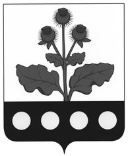 СОВЕТ НАРОДНЫХ ДЕПУТАТОВ БУТЫРСКОГО СЕЛЬСКОГО ПОСЕЛЕНИЯ РЕПЬЕВСКОГО МУНИЦИПАЛЬНОГО РАЙОНА ВОРОНЕЖСКОЙ ОБЛАСТИРЕШЕНИЕ«10» июня 2021 г. №23с. БутыркиВ соответствии со статьей 14 Федерального закона от 06.10.2003 №131-ФЗ «Об общих принципах организации местного самоуправления в Российской Федерации», статьей 7 Устава Бутырского сельского поселения, рассмотрев письмо департамента жилищно-коммунального хозяйства и энергетики Воронежской области от 22.03.2021 №65-11/1778, Совет народных депутатов Бутырского сельского поселения Репьевского муниципального района Воронежской области решил:1. Внести в решение Совета народных депутатов Бутырского сельского поселения от 30.05.2012 №69 «Об утверждении Правил благоустройства Бутырского сельского поселения» (далее – Решение) следующие изменения:1.1. Абзац шестой части 2.2. раздела 2 Главы I правил по благоустройству Бутырского сельского поселения (далее - Правила), утвержденных Решением, изложить в следующей редакции:«Контейнер - мусоросборник, предназначенный для складирования твердых коммунальных отходов, за исключением крупногабаритных отходов;»;1.2. Абзац тринадцатый части 2.2. раздела 2 Главы I Правил, утвержденных Решением, изложить в следующей редакции:«Крупногабаритные отходы - твердые коммунальные отходы (мебель, бытовая техника, отходы от текущего ремонта жилых помещений и др.), размер которых не позволяет осуществить их складирование в контейнерах;»;1.3. Часть 4 раздела 3 главы II, Правил, утвержденных Решением, изложить в следующей редакции:«4.	 Деятельность накоплению (в том числе раздельному накоплению) и транспортированию твердых коммунальных отходов4.1.	Порядок, условия и способы накопления (в том числе раздельного накопления) и транспортирования твердых коммунальных отходов на территории сельского поселения должны соответствовать экологическим, санитарным требованиям, требованиям в области охраны окружающей среды и здоровья человека, а также требованиям Приказа департамента жилищно-коммунального хозяйства и энергетики Воронежской области от 30.06.2017 № 141 «Об утверждении Порядка накопления твердых коммунальных отходов (в том числе их раздельного накопления) на территории Воронежской области», СанПиНа 2.1.3684-21 «Санитарно-эпидемиологические требования к содержанию территорий городских и сельских поселений, к водным объектам, питьевой воде и питьевому водоснабжению, атмосферному воздуху, почвам, жилым помещениям, эксплуатации производственных, общественных помещений, организации и проведению санитарно-противоэпидемических (профилактических) мероприятий».4.2.	 Юридические, должностные и физические лица (в том числе индивидуальные предприниматели) обязаны:4.2.1.	обеспечить накопление отходов в контейнеры (сборники ТКО) на специально оборудованных площадках;4.2.2.	иметь в неканализованных зданиях усадебные очистные сооружения для жидких отходов, стационарные сборники для ТКО и обеспечить их правильную эксплуатацию;4.2.3.	иметь надежную гидроизоляцию выгребных ям, исключающую загрязнение окружающей среды жидкими отходами;4.3. 	Запрещается:4.3.1.	выбрасывать мусор на улицах и площадях, в парках и скверах, на придомовых территориях, в местах торговли, на мини-рынках и в других общественных местах. Выставлять тару, тару с мусором и отходами на улицах, за исключением случаев, когда осуществляется сбор ТКО бестарным методом;4.3.2.	осуществлять выгрузку бытового и строительного мусора, в т.ч. грунта, в местах, не отведенных для этих целей, в т.ч. возле контейнеров, на контейнерных площадках;4.3.2.	выливать жидкие отходы во дворах и на улицах;4.3.3 складировать тару и запасы товаров у киосков, палаток, павильонов мелкорозничной торговли и магазинов, а также использовать для складирования прилегающие к ним территории.4.4. 	Собственник земельного участка обязан самостоятельно обеспечить ликвидацию места несанкционированного размещения твердых коммунальных отходов или заключить договор на оказание услуг по ликвидации выявленного места несанкционированного размещения твердых коммунальных отходов с региональным оператором.».2. Решение вступает в силу после его официального обнародования.3. Контроль за исполнением решения оставляю за собой.О внесении изменений в решение Совета народных депутатов Бутырского сельского поселения от 30.05.2012 №69 «Об утверждении Правил благоустройства Бутырского сельского поселения»Глава сельского поселенияК.М. Дмитрук